واجباتنا نحو الوطن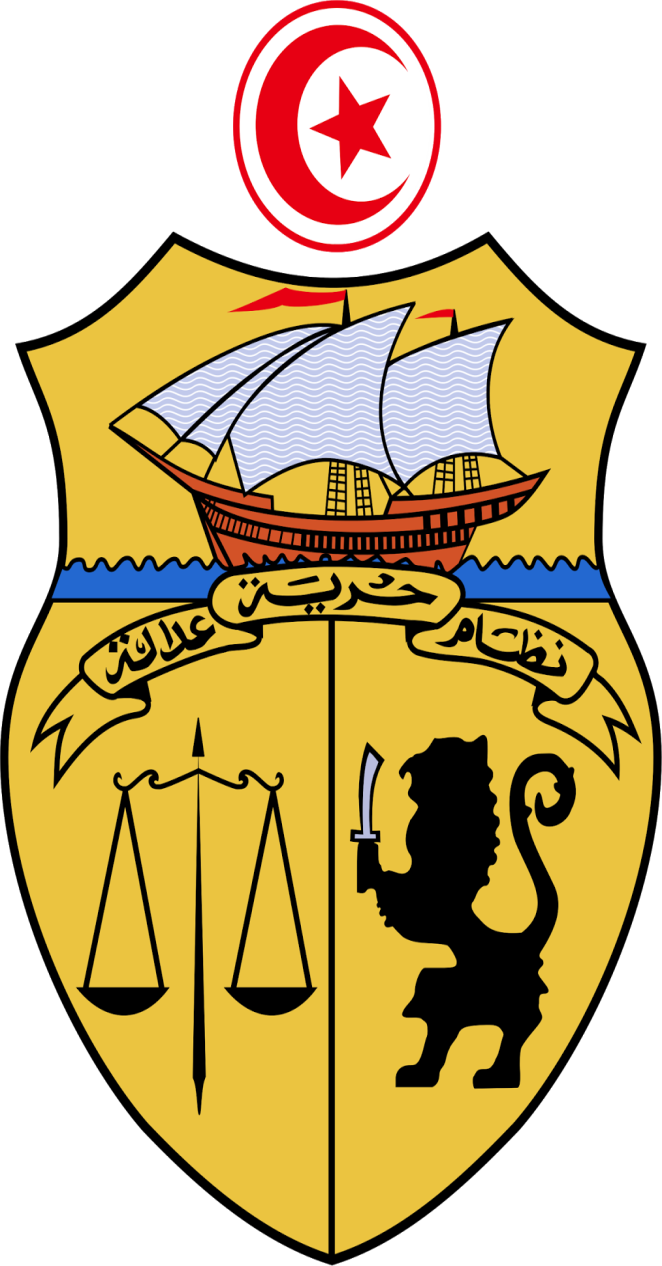 ان سلامة الوطن لا تنحصر فقط في حماية مجالاته البرية و الجوية والبحرية ولكنها تتعدى الى اشياء أخرى وتتمثل في.واجب حبه و الاعتزاز به لأنه يمثل جزءا من هوية الفرد و مقوما من مقومات شخصيته.-واجب الدفاع عنه و تتمثل اوجه الدفاع عن الوطن بأداء الخدمة العسكرية حتى يتمكن الفرد من حمايته و الذود عنه عند الشدائد .-واجب النهوض بالوطن على كل المستويات كتطوير العيش و الوضع الصحي و رفع المستوى المعرفي لكافة المجتمع.- واجب أداء الضرائب الذي يعتبر شكلا من أشكال توزيع الثروة توزيعا يتوق الى الحد من الفوارق الاجتماعية.